EĞİTİM BAŞVURU FORMU(Varsa İşyeri ile İlgili)* BAŞVURU YAPMAK İSTEDİĞİNİZ BÖLÜMLERİ İŞARETLEYİNİZ!TARİH/İMZA: 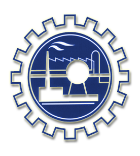 TMMOBKİMYA MÜHENDİSLERİ ODASI İSTANBUL ŞUBESİADI SOYADIMESLEĞİODA SİCİL NOMEZUN OLDUĞU ÜNV. / BÖLÜME-POSTACEP TELEFONUEV TELEFONUADRESÇALIŞTIĞI İŞ YERİİŞYERİNİN ADRESİİŞYERİ TEL / FAKS                                                / KİMYASAL DEĞERLENDİRME UZMANI EĞİTİMİ (8 GÜN) KİMYASAL DEĞERLENDİRME UZMANI SINAVI (30 HAZİRAN  2019)TMMOB KİMYA MÜHENDİSLERİ ODASI İSTANBUL ŞUBESİCaferağa Mah. General Asım Gündüz Cad. No:37 Yeğiner Apt. B Blok D:7 K:4 Kadıköy-İstanbul0216 449 37 10-11-12                         istanbul@kmo.org.trwww.kmo.org.tr